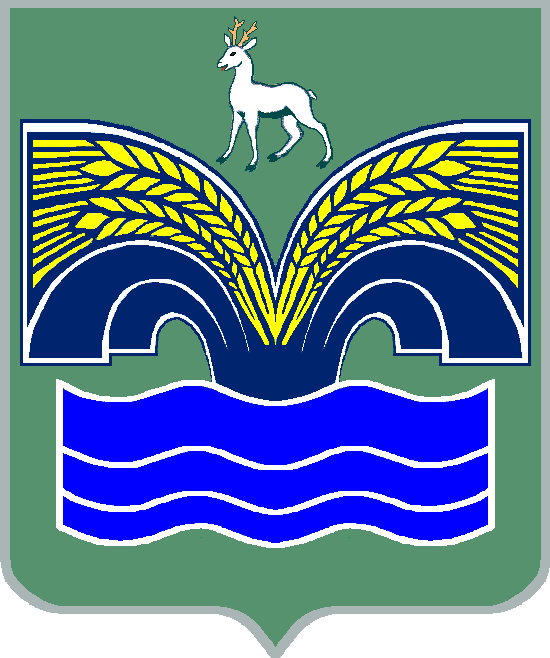 АДМИНИСТРАЦИЯМУНИЦИПАЛЬНОГО РАЙОНА  КРАСНОЯРСКИЙСАМАРСКОЙ ОБЛАСТИПОСТАНОВЛЕНИЕот__30.07.2020__№__208__О признании утратившими силу отдельных постановленийадминистрации муниципального района КрасноярскийСамарской областиВ соответствии с пунктом 3 части 4 статьи 36 Федерального закона от 06.10.2003 № 131-ФЗ «Об общих принципах организации местного самоуправления в Российской Федерации», пунктом 5 статьи 44 Устава муниципального района Красноярский Самарской области, принятого решением Собрания представителей муниципального района Красноярский Самарской области от 14.05.2015 № 20-СП, на основании письма Министерства финансов Российской Федерации от 25.06.2020       N 02-09-06/54822,  Администрация муниципального района Красноярский Самарской области ПОСТАНОВЛЯЕТ:        1. Признать утратившим силу постановление администрации муниципального района Красноярский Самарской области от 12.11.2019 № 350 «Об утверждении Стандарта осуществления финансовым управлением администрации муниципального района Красноярский Самарской области внутреннего муниципального финансового контроля».          2. Настоящее постановление опубликовать в газете «Красноярский вестник» и разместить на официальном сайте администрации муниципального района Красноярский Самарской области в сети Интернет.           3.  Контроль за исполнением настоящего постановления возложить на заместителя главы муниципального района Красноярский Самарской области по финансам, экономике и сельскому хозяйству Марьянова А.Ю.           4. Настоящее постановление вступает в силу со дня его официального опубликования.Глава района                                                                              М.В.БелоусовГолованова 21484